Цветочный БенилюксГамбург – Амстердам – Кёкенхоф – Делфт* – Гаага* – Брюссель – Брюгге* – ЛюксембургГрафик выездов: 25.03.2024, 17.04.2024, 07.05.2024Программа тураДень 1. Выезд из Минска вечером накануне даты выезда. Транзит по территории РБ (~350 км), прохождение границы РБ и РП. Транзит по Польше.Ночлег в транзитном отеле (~650 км).День 2. Завтрак. Переезд в Гамбург . Прибытие во второй половине дня.Экскурсия по городу. Гамбург — это не просто мегаполис на воде и второй по величине город Германии, это «город-государство» в государстве, «Морские ворота» Германии и всей Европы. Гамбург захватывает дух своим разнообразием и открывает нам свою романтическую сторону!  Свободное время. Обед в  пивоварне.( доп 25 €) Переезд по территории Германии.  Ночлег в отеле на территории Голландии.День 3. Завтрак. Экскурсия по Амстердаму: уникальная архитектура города, его история, Амстердам в жизни великих людей, Амстердам — колыбель капитализма и …европейская столица неформалов всего мира.Прогулка на кораблике по каналам Амстердама (допл. 20 €) Свободное время.  Самостоятельное посещение музеев:Музей Ван Гога €20, и Рейксмузеум  €30, Музей восковых фигур Мадам Тюссо – от €23 взр / €16 дети до 15 лет.Ночлег  в отеле.День 4. Завтрак. 1) Экскурсия в парк цветов Кёкенхоф (Keukenhof)* – Национальный парк цветов в Нидерландах, знаменитый на весь мир своими плантациями тюльпанов. В 2023 году у Кёкенхофа не будет общей темы. Каждое цветочное шоу будет иметь свою тему. Это делает посещение Кёкенхофа еще более разнообразным.  (доплата 35 € вх.билет включен).2) «Уголки Голландии»* с посещением городов: Делфт – старинный город, настоящий музей под открытым небом. В программе экскурсии – рыночная площадь, Ратуша, Новая церковь, фабрика знаменитого бело-голубого делфтского фаянса. Гаага – неофициальная столица Голландии, здесь расположены министерства, парламент. Вы увидите здание парламента, резиденцию королевы, Дворец Мира, где заседает международный суд ООН. Схевенинген – «Северная Ривьера» – курортный городок, входит в состав Гааги (доплата 35 €).3)**(только при выезде 17.04) переезд в Харлем, где закончится Парад Цветов – процессия будет состоять из 20 больших передвижных платформ, более чем 30 роскошных автомобилей, декорированных исключительно живыми цветами. Это незабываемое зрелище по красочности и эмоциональному заряду сравнимо, пожалуй, только с бразильским карнавалом.Переезд  в отель. Ночлег.Переезд  в отель. Ночлег.День 5. Завтрак.  Отправление в Брюссель– столицу Королевства Бельгия, ставшего родиной кружева, гобеленов, картофеля фри, шоколада пралине, вафель, комиксов, саксофона и пива сорта ламбик. Осмотр города с сопровождающим: кафедральный Собор Св. Михаила, Галерея Юбера, самая красивая площадь Европы Гранд Плас: королевский дворец, ратуша, дворец герцогов Брабантских, дома гильдий, Манекен Пис и др.Свободное время либо для желающих за доплату экскурсия в Брюгге* (допл. 25 €): Рыночная площаль, дозорная башня Белфорд, площадь Бург, городская Ратуша, базилика Святой Крови Христовой… Переезд в транзитный  отель. Ночлег.День 6. Завтрак. Переезд  в Люксембург. Обзорная экскурсия по городу – столице одноименного герцогства: площадь Конституции, собор Люксембургской Богоматери, статуя Великой герцогини Шарлотты, «самый красивый балкон Европы» — Бульвар де ля Корниш, с которого открываются восхитительные виды на Нижний город, собор Сен-Мишель, герцогский дворец в стиле испанского возрождения, конная статуя Великого Герцога Люксембургского и короля Нидерландов Гильома II.Переезд  в транзитный  отель. Ночлег.День 7. Завтрак.   Переезд по территории Польши, РБ.Ночное прибытие в Минск.Стоимость тура на человека: 545 EURВ стоимость тура входит:• проезд комфортабельным автобусом;• проживание в транзитных отелях 2-3* в 2-3 местных номерах с удобствами;• питание – завтраки;• экскурсионное обслуживание по программе.В стоимость тура не входит:• Транспортно-туристический сбор - 200 BYN;
• Визовая поддержка*  (Консульский сбор 35 € для лиц старше 12 лет);
• Медицинская страховка по курсу НБ;
• Налоги на проживание в некоторых городах city tax 10 € (обязательная оплата);
• Наушники по программе 10 € пакет;
• Доп. экскурсии по программе (по желанию, при минимальном количестве 25 человек) ;
• Входные билеты в музеи и платные объекты по программе;
• Билеты на городской и пригородный транспорт;Туристическое агентство «Вит-Орбис» не несет ответственности за изменение программы тура. Туристический оператор оставляет за собой право вносить некоторые изменения в программу тура без уменьшения общего объема и качества услуг, осуществлять замену заявленных отелей на равнозначные (в случае обстоятельств, вызванных причинами, от фирмы не зависящими). Туристический оператор не несет ответственности за задержки, связанные с простоем на границах, пробками на дорогах. Время  прибытия указаны ориентировочно.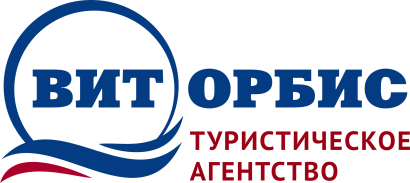          Республика Беларусь 210009                                г. Витебск, ул. Чапаева 4-38                                                            Тел./факс: +375 (212) 265-500МТС: +375 (29) 5-110-100                     www.vitorbis.com      e-mail: vitorbis@mail.ru